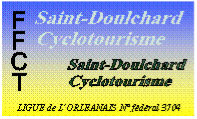 Dimanche  27 janvier 2019 à 16 heures au local après midi galettes des roisComme tous les ans le club offre la galette et les boissons.Tout le monde est invité (épouses et enfants).Pour planifier nos achats il est obligatoire de s’inscrire avant le  jeudi 24 janvier 2019L’équipe du Comité de Direction---------------------------------------------------------------------------------------------------COUPON REPONSE galettes des rois dimanche 27 janvier 2019Nombre de personnes : COUPON à retourner avant le  24 janvier 2019A Roger Davoust :37 AVENUE SALVADOR ALLENDE18000 BOURGESTel : 06 15 90 65 15Mail : davoust.roger@orange.fr